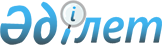 Целиноград ауданы бойынша 2015 жылға мектепке дейінгі тәрбие мен оқытуға мемлекеттік білім беру тапсырысын, жан басына шаққандағы қаржыландыру мен ата-аналардың төлем мөлшерін бекіту туралыАқмола облысы Целиноград ауданы әкімдігінің 2015 жылғы 24 ақпандағы № А-1/97 қаулысы. Ақмола облысының Әділет департаментінде 2015 жылғы 1 сәуірде № 4721 болып тіркелді      РҚАО-ның ескертпесі.

      Құжаттың мәтінінде түпнұсқаның пунктуациясы мен орфографиясы сақталған.

      Қазақстан Республикасының 2007 жылғы 27 шілдесіндегі 8 - 1) тармақшасы 4 тармағы 6 - бабының «Білім туралы» Заңына сәйкес Целиноград аудан әкімдігі ҚАУЛЫ ЕТЕДІ:



      1. Қоса берілген Целиноград ауданы бойынша 2015 жылға мектепке дейінгі тәрбие мен оқытуға мемлекеттік білім беру тапсырысы, жан басына шаққандағы қаржыландыру мен ата-аналардың төлем мөлшері бекітілсін.



      2. Целиноград аудан әкімдігінің қаулысының орындалуын бақылау Целиноград ауданы әкімнің орынбасары А.К. Айткужиноваға жүктелсін.



      3. Осы қаулы 2015 жылдың 1 қаңтардан бастап шығып қалған құқықтық қатынастарға таралсын.



      4. Осы қаулы Ақмола облысы Әділет департаментінде мемлекеттік тіркелген күннен бастап күшіне енеді және ресми жариялған күннен бастап қолданысқа енгізіледі.      Аудан әкімі                                М.Тәткеев

Целиноград ауданы әкімдігінің

2015 жылғы «24» 02 № А-1/97 

қаулысымен бекітілген     

Мектепке дейінгі тәрбие және мемлекеттік оқыту тапсырмасы жан басына шаққандағы қаржыландыру мен ата-аналардың төлем мөлшеріКестенің жалғасы
					© 2012. Қазақстан Республикасы Әділет министрлігінің «Қазақстан Республикасының Заңнама және құқықтық ақпарат институты» ШЖҚ РМК
				Мекенжайы атауыМектепке дейінгі тәрбие мен оқыту ұйымдарының тәрбиеленушілер саныМектепке дейінгі тәрбие мен оқыту ұйымдарының тәрбиеленушілер саныМектепке дейінгі тәрбие мен оқыту ұйымдарының тәрбиеленушілер саныМектепке дейінгі тәрбие мен оқыту ұйымдарының тәрбиеленушілер саныАйына мектепке дейінгі ұйымдарда жан басына қаржыландыру мөлшеріАйына мектепке дейінгі ұйымдарда жан басына қаржыландыру мөлшеріАйына мектепке дейінгі ұйымдарда жан басына қаржыландыру мөлшеріАйына мектепке дейінгі ұйымдарда жан басына қаржыландыру мөлшеріМекенжайы атауыБалабақшаБалабақшаМектеп жанындағы жарты күн болатын шағын орталықМектеп жанындағы жарты күн болатын шағын орталықБалабақшаБалабақшаМектеп жанындағы жарты күн болатын шағын орталықМектеп жанындағы жарты күн болатын шағын орталықМекенжайы атауымемлекеттікжекеменшікмемлекеттікжекеменшікмемлекеттікжекеменшікмемлекеттікжекеменшікЦелиноград ауданы21392476513-22806228068896,10Бір тәрбиеленушіге жұмсалатын шығындардың орташа құны (тенге)Бір тәрбиеленушіге жұмсалатын шығындардың орташа құны (тенге)Бір тәрбиеленушіге жұмсалатын шығындардың орташа құны (тенге)Бір тәрбиеленушіге жұмсалатын шығындардың орташа құны (тенге)Айына мектепке дейінгі білім беру ұйымдарындағы ата-ана төлемінің мөлшеріАйына мектепке дейінгі білім беру ұйымдарындағы ата-ана төлемінің мөлшеріАйына мектепке дейінгі білім беру ұйымдарындағы ата-ана төлемінің мөлшеріАйына мектепке дейінгі білім беру ұйымдарындағы ата-ана төлемінің мөлшеріБалабақшаБалабақшаМектеп жанындағы жарты күн болатын шағын орталықМектеп жанындағы жарты күн болатын шағын орталықБалабақшаБалабақшаМектеп жанындағы жарты күн болатын шағын орталықМектеп жанындағы жарты күн болатын шағын орталықмемлекеттікжекеменшікмемлекеттікжекеменшікмемлекеттікжекеменшікмемлекеттікжекеменшік110001600000